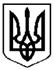 УкраїнаХЕРСОНСЬКА ОБЛАСТЬГЕНІЧЕСЬКИЙ РАЙОНЩАСЛИВЦЕВСЬКА СІЛЬСЬКА РАДАВИКОНАВЧИЙ КОМІТЕТВІДДІЛ МІСТОБУДУВАННЯ ТА АРХІТЕКТУРИвул. Миру, 26, с. Щасливцеве, 75580, тел. (05534)  58-5-07 р/р 31420000700128  МФО 852010  ГУДКУ у Херсонській області код 04400647 e-mail: shchaslyvtseverada@gmail.comНАКАЗ17 грудня 2019 року							№ 69Про присвоєння адреси земельній ділянці в с. Генічеська ГіркаНа виконання Тимчасового Порядку реалізації експериментального проекту з присвоєння адрес об’єктам будівництва та об’єктам нерухомого майна затвердженого Постановою Кабінету Міністрів України №376 від 27.03.2019 р. "Деякі питання дерегуляції господарської діяльності", керуючись статтею 40 Закону України «Про місцеве самоврядування в Україні», положенням про відділ містобудування та архітектури виконавчого комітету Щасливцевської сільської ради та за результатами розгляду заяви громадянки *** (паспорт серія *** №*** виданий 30.03.1999 року Центральним СВМ ГУ МВС України в Київській області, ідентифікаційний номер ***) від 11.12.2019 р. «Про присвоєння адреси земельній ділянці», надані документи, з урахуванням того що адреса земельних ділянок по вул. Виноградна, *** в селі Генічеська Гірка Генічеського району Херсонської області дублюютьсяНАКАЗУЮ:1. Земельній ділянці з кадастровим номером 6522186500:21:002:0027, площею 0,0800 га., код цільового призначення 02.01 Для будівництва і обслуговування житлового будинку, господарських будівель і споруд (присадибна ділянка), яка знаходиться у власності громадянки *** (паспорт серія *** №*** виданий 30.03.1999 року Центральним СВМ ГУ МВС України в Київській області, ідентифікаційний номер ***) на підставі Державного акту на право власності на земельну ділянку від 12.10.2004 року присвоїти адресу - вул. Виноградна, ***, с. Генічеська Гірка Генічеського району Херсонської області.2. Об’єктам нерухомого майна які знаходяться на вищезазначеній земельній ділянці у складі: житловий будинок літ. «А», гараж літ. «Б», сарай літ. «В», тераса літ. «в», сарай літ. «Г», госп. будівля літ. «Д», навіс літ. «д», навіс літ. «Є», госп. будівля літ. «Ж», навіс літ. «З», душова літ. «І», госп. будівля літ. «К», госп. будівля літ. «Л», навіс літ. «М», навіс літ. «Н», душова літ. «О», літня кухня літ. «П», вбиральня літ. «Р», госп. будівля літ. «С», споруда сп №1, які належать громадянці *** (паспорт серія *** №*** виданий 30.03.1999 року Центральним СВМ ГУ МВС України в Київській області, ідентифікаційний номер ***) на підставі договору купівлі-продажу від 26.08.2003 року, зареєстрованого в реєстрі за № *** присвоїти адресу - вул. Виноградна, ***, с. Генічеська Гірка Генічеського району Херсонської області.3. Контроль за виконанням наказу залишаю за собою.В.о. начальника відділу містобудування та архітектури виконавчого комітетуЩасливцевської сільської ради					М. БОРІДКО